Walden Spinney Executive AmenitiesWelcome to the townhouse complex which has more amenities than most high-rise buildings.  This community was built more than 30 years ago with the future in mind.  The builder and his associates designed this community for their own pleasure, to reside here and enjoy a lifestyle of freedom and convenience.  Since that time the residents here have benefited from that ongoing vision.Where else will you find:Amenities all set within in a private forested area with lighted paved meandering walking paths.Two outdoor tennis courts with evening lighting for late night play.Pickleball courts recently added to keep up with community demand.Heated swimming pool currently engaging a full-time lifeguard.Private club house members only facility.Cardio gym machines in separate cardio roomStrength equipment located in separate strength room with free weights and equipment.Indoor basketball one on one courtOptional badminton courtBilliards tableDart boardsPrivate party room with kitchen and fireplace loungeConveniences includeSnow removal to your front door4 seasons landscapingWindows, roof, doors, eaves, exterior all managed and maintained by the condo boardMinutes’ walk to all conveniences such as GO train over the exclusive use footbridgeLocated within the Lorne Park School district catchment area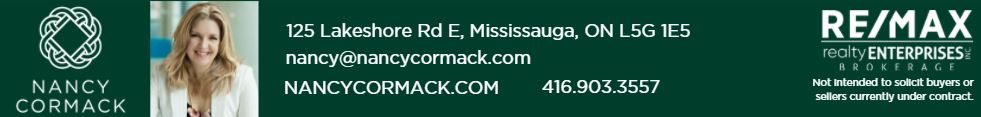 